 DİFEÖK - Disiplinlerarası Bilim Atölyeleri Formatı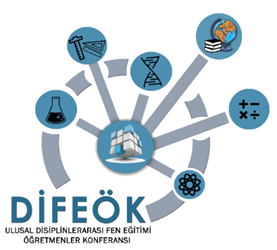 Atölye AdıAtölye Hedef KitlesiKişi sayısı Atölye SüresiAtölyenin Kavramları ve KazanımlarıKullanılan Öğretim Yöntem ve TekniklerGüvenlik Önlemleri (Gerekli Durumlarda)Özet (200-300 kelime)Anahtar KelimelerAtölye Yöneticisiİletişim (GSM):Atölye Yardımcısıİletişim (GSM):Atölye Tarihi/TarihleriNot: Özellikle istenen bir tarih varsa belirtilmeli ve atölye tekrar sayısı yazılmalıdır.